Приложение 1.8.2.Муниципальное дошкольное образовательное учреждение «Детский сад комбинированного вида №17 «Колобок»Проект «Этих дней не смолкнет слава!»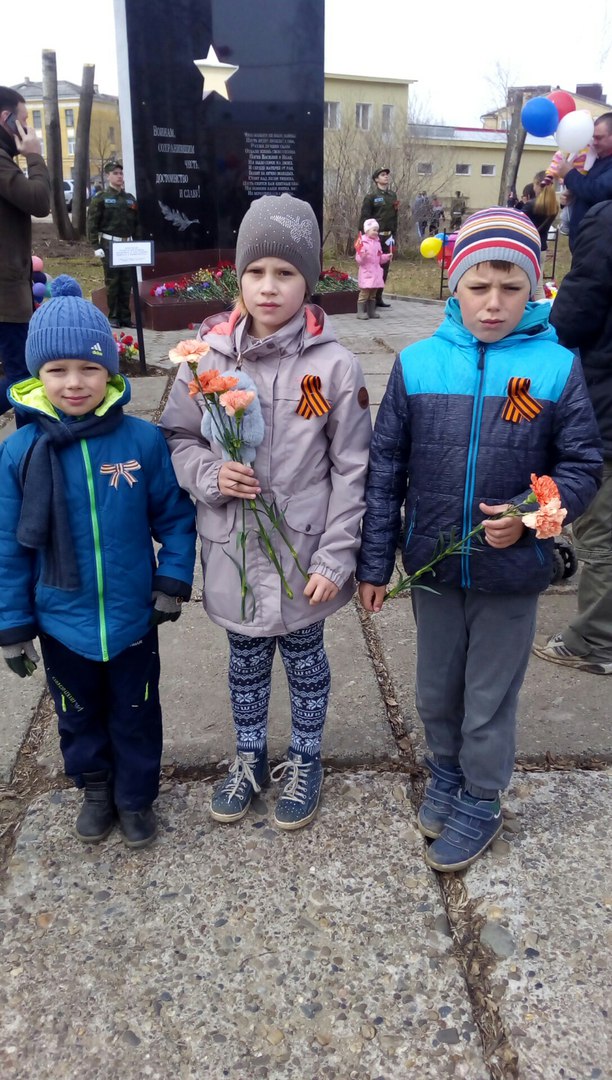 Авторы: Чуприяновкая А.А.,        Шипицина О.В.Котлас, 2019 г.Тип проекта: краткосрочный Срок реализации проекта: 2 – 10 мая 2019 года.Вид проекта: исследовательский, личностно-ориентированный.Проблема:У детей не сформированы представления о ВОВ, о подвигах советских солдат.Актуальность проекта:Воспитание патриотизма у детей дошкольного возраста означает воспитание привязанности к малой Родине, понимания и признания элементов исторического и культурного наследия своей страны, что в будущем становится основой для формирования гордости, любви и уважения к Отчизне. Это  отмечено в Концепции патриотического воспитания граждан Российской Федерации:  «Система образования призвана обеспечить… воспитание патриотов России, граждан правового демократического, социального государства, уважающих права и свободы личности, обладающих высокой нравственностью и проявляющих национальную и религиозную терпимость».  Тема проекта достаточно актуальна на современном этапе социальной действительности. Федеральный государственный образовательный стандарт дошкольного образования называет одним из основных принципов дошкольного образования: приобщение детей к социокультурным нормам, традициям семьи, общества и государства.Цель проекта:Совершенствование воспитательно-образовательной работы; усиление ее патриотической направленности; формирование основ национального самосознания и любви к Родине, чувства гордости за подвиг нашего народа в Великой Отечественной войне. Задачи проекта:Дать представление о значении победы нашего народа в Великой Отечественной войне; познакомить с историческими фактами военных лет;Обогащать и развивать словарный запас детей, познакомить с произведениями художественной литературы и музыки военных лет; — проводить работу с родителями, привлекая их к патриотическому воспитанию в семье;Осуществлять работу по патриотическому воспитанию дошкольников, формировать гражданскую позицию, чувство любви к Родине;Сохранять трепетное отношение к празднику Победы, уважение к заслугам и подвигам воинов Великой Отечественной войны.Этапы реализации проекта1этап – подготовительный:
- выявление первоначальных знаний детей о войне, о празднике победы;
- информация для  родителей о предстоящем проекте;
- подбор литературы, презентаций, фотографий, плакатов. 2этап – основной:- проведение НОД, бесед о ВОВ;
- привлечение родителей к участию в проекте;
- организация сюжетно - ролевых, дидактических и подвижных игр.3этап – заключительный:- организация выставки работ ко Дню Победы (совместная работа детей и родителей)- оформление результатов проекта в папке передвижке посредством фотовыставки для родителей.Участники проекта:дети средней  группы;педагоги;родители воспитанников;Ожидаемые результаты:Воспитанники:имеют знания о легендарном прошлом нашей Родины;имеют представления о военных профессиях, о родах войск, военной технике;знакомы с произведениями поэтов, писателей и художников на военную тематику;владеют расширенным словарным запасом;имеют представление о памятных местах родного города;имеют представление о земляках-героях, о героях своей семьи;толерантны, испытывают уважение к защитникам Родины и чувство гордости за свой народ.Родители:активные и заинтересованные участники проекта, ориентированы на развитие у ребёнка потребности к познанию, общению со взрослыми и сверстниками, через совместную проектную деятельность.Педагоги: осуществляют инновационную деятельность;повышают профессиональный уровень.Модель реализации проектаВывод: реализация проекта позволит не просто повысить интерес детей к людям, защищавшим Родину много лет назад, но и формированию подлинно гражданско-патриотической позиции у дошкольников, которая затем ляжет в основу личности взрослого человека – гражданина своей страны.Используемая методическая литература:-Алешина Н. В. Патриотическое воспитание дошкольников: методические рекомендации/ Н. В. Алешина. – М. : ЦГЛ, 2005. – 205 с.-Веракса Н. Е. Проектная деятельность дошкольников: пособие для педагогов дошкольных учреждений/ Н. Е. Веракса, А. Н. Веракса. – М. : издательство МОЗАИКА-СИНТЕЗ, 2008. - 112 с.-Кондрыкинская Л. А. Дошкольникам о защитниках Отечества: методическое пособие по патриотическому воспитанию в ДОУ/. Л. А. Кондрыкинская. – М. : ТЦ Сфера, 2006. - 192 с-Нечаева В. Г., Макарова Т. А. Нравственное воспитание в детском саду [текст]: для педагогов дошкольных учреждений/ В. Г. Нечаева, Т. А. Макрова – М. : Просвещение, 1984. – 272 с.-А. П. Казакова, Т. А. Шорыгина»Детям о Великой Победе» Москва 2010 г. Т. А. Шорыгина «День победы»Москва 2010 г.Приложение №1Картотека игр.«Помоги раненому».Девочка медсестра, одетая в белый халат, пробирается сквозь все преграды на поле боя к раненому бойцу ( мальчик сидящий на стуле). («дуга», не задев её, осторожно пройти «по болоту» ,низкие кубики, или из бумаги «пяточки», обойти «мины» (кегли) змейкой). Достает из кармана халата бинт и перевязывает бойцу ногу (руку). Побеждает та девочка, которая быстрее всех прошла путь с препятствиями и оказала помощь раненому.«Пройди через колючую проволоку»Цель: перешагивать через препятствия “колючая проволока”, чтобы не задеть.Правила игры: если ребенок задел “колючую проволоку”, то считается раненым, санитары его перевязывают.«Снайперы»Цель: попасть мешочком во вражеский грузовик, который везет боеприпасы (шишки).Правила игры: нельзя переступать черту, иначе можешь “взорваться” вместе с грузовиком. Побеждает та команда, у которой было больше всех попаданий.“Пройди через болото”.Цель: перебраться через “болото” (обручи, кочки). Принести снаряды (шишки), которые хранятся на другой стороне “болота”.Правила игры: нельзя наступать на красные обручи – это торфяные кочки, которые могут в любой момент вспыхнуть. Ребенок, который наступил в красный обруч, считается раненым.“Сбей вражеский самолет”.Цель: попасть “снарядами” – шишками – в самолет, который висит на дереве.Правила игры: каждое попадание ребенком в цель приносит отряду 1 балл. Каждый участник имеет право сделать один бросок.“Разминируй поле”.Цель: под песком дети должны найти закопанные пластиковые бутылки и открутить крышки. Только в этом случае мина считается обезвреженной. Когда разминируются все мины можно искать флаг.Правила игры: если ребенок вытаскивает мину из земли, то считается, что она “взорвалась”, боец ранен и ему требуется “медицинская помощь”, санитары его перевязывают.«Кто служит в армии»Цели:1)Закрепление знаний о военных профессиях.2)Развитие умения соотносить предмет с нужной профессией.Ход игры:Воспитатель кидает мяч детям и называет атрибут военной профессии. Дети кидают мяч педагогу обратно и называют соответствующую профессию. Например: самолет-летчик, танк-танкист и т. д.«Отгадай»Цели:1)Закрепление знаний о военной технике.2)Учить детей собирать из частей целое.3)Развитие логического мышления.	Ребенок должен отгадать предмет по названию его частей. Например: кабина, колеса, руль, фары(машина)Кабина, шасси,  иллюминатор, крылья (самолет) и др.«Защитники отечества»Цели:1) Формировать умение образовывать имена существительные с помощью суффиксов: -чик, -ист.2)Развитие логического мышления, речи детей, словарного запаса.	Дети называют военные профессии, изображенные на картинках: на самолете - летчик. На танке - танкист и т.д.«Один - много»Цели:1) Развитие логического мышления, речи детей, словарного запаса.	Педагог называет слово, обозначающее один предмет, ребенок называет множественное число слова. Например: самолет-самолеты, корабль-корабли и др.«Парад в День Победы»Цели:1)Закрепление знании о военной технике и военных профессиях.2) Закрепление умения ориентироваться на плоскости (справа – слева, вверху – внизу, в середине в углу.3) Закрепление знания государственных символов России.	Дети располагают на фланелеграфе картинки военных и военной техники, согласно указаниям воспитателя, В центр площади устанавливают государственные символы – герб и флаг России.Загадки.С врагом Егорка —
Скороговоркой
Поговорил —
И страх внушил.
Просто хват
Говорливый …
(Автомат)Глазами не увидишь, руками не возьмешь,
А без него в атаку не пойдешь.
(Боевой клич УРА!!!)Два брата, ростом по колено,
Везде с нами гуляют и нас защищают.
(Сапоги)Дальнозоркого мне дали —
Он ко мне приблизил дали.
(Бинокль)Цыганка тонка, шумит звонко.
(Ружье)Верть, верть, в черепочке смерть.
(Ружье)В поле-полище несут голенище,
В том голенище деготь, и леготь,
И смерть недалече.
(Ружье)Петушок без глаз, а метко клюет.
(Ружье)Летит птица орел, несет в зубах огонь,
Поперек хвоста человечья смерть.
(Ружье)Мужик на берегу плюет за реку.
(Ружье)Невелик Матвей, а далеко плюет.
(Ружье)Летит ворон, весь окован,
Кого клюнет, тому смерть.
(Пуля)Из ограды ствол торчит,
Беспощадно он строчит.
Кто догадлив, тот поймет
То, что это …
(Пулемет)Летит — лается,
Упадет — рассыпается.
(Снаряд)Огнем дышит, полымем пышет.
(Пушка)Стоят три старушки:
Вздохнут они да охнут,
Вблизи все люди глохнут.
(Пушки)
На пушку не похоже, а палит дай боже.
(Миномет)Под себя положу,
И под голову,
Да и укрыться сверху останется.
(Шинель)Днем – обручем,
А ночью – змеей.
(Ремень)Черный кочет рявкнуть хочет.
(Ружье)Что общего между деревом и винтовкой?
(Ствол)Хоть зовут меня ручная,
Но характер колкий.
Будет помнить навсегда,
Враг мои осколки.
(Граната)Нрав у злодейки буйный, злой,
А прозывается ручной.
Но совсем не виновата
В этом грозная …
(Граната)Не крылата, а перната,
Как летит, так свистит,
А сидит, так молчит.
(Стрела)Летит птица перната без глаз, без крыл,
Сама свистит, сама бьет.
(Стрела)Цыганка тонка, шумит звонко.
(Ружье)Верть, верть, в черепочке смерть.
(Ружье)В чурке, в печурке смерть заперта.
(Ружье)В одном дубище сусло, и масло, и смерть заперта.
(Ружье)В поле-полище несут голенище,
В том голенище деготь, и леготь,
И смерть недалече.
(Ружье)Петушок без глаз, а метко клюет.
(Ружье)Летит птица орел, несет в зубах огонь,
Поперек хвоста человечья смерть.
(Ружье)Черный кочет рявкнуть хочет.
(Ружье)Сухой Матвей далеко плюет.
(Ружье)Мужик на берегу плюет за реку.
(Ружье)Невелик Матвей, а далеко плюет.
(Ружье)Летит ворон, весь окован,
Кого клюнет, тому смерть.
(Пуля)Летела тетеря, вечером.
Упала в лебеду, и теперь не найду.
(Пуля)За Костей пошлю гостя,
Не знай — Костя придет, не знай — нет.
(Пуля)А посол пропадет.
(Пуля)Брызжет огнём,
Гремит, что гром.
(Пушки)Летит — лается, упадет — рассыпается.
(Снаряд)День и ночь ведёт дозор…
В море бдительно …
(Линкор)Военных моряков любимец —
Носитель мин, корабль…
(Эсминец)На корабле скромны, уютны
Жилища моряков…
(Каюты)Будоражит глубину —
Бережёт свою страну.
Бороздит пучины ходко
По заданию …
(Подлодка)У него бесценный дар:
Слышит за сто вёрст …
(Радар)Сотворил в минувший век
Чудо-ухо человек.
За сто вёрст оно услышит,
Как медведь в берлоге дышит.
(Радар)Стоит черепаха — стальная рубаха,
Враг в овраг — и она где враг.
(Танк)Гусеницы две ползут,
Башню с пушкою везут.
(Танк)Под огнём, под пулями напрямик,
Всю войну прошел наш…
(Броневик)Эта пушка не стреляет,
Камни далеко метает,
Нету в мире крепостей,
Устоявших перед ней.
(Катапульта)«Девушка» ходит,
Песню заводит,
Враг услышит —
Сразу не дышит.
(Катюша)Имя девичье носила
И врага огнём косила,
Вражьи замыслы поруша,
Легендарная …
(Катюша)На пушку не похоже, а палит дай боже.
(Гвардейский миномет)
Вдруг из темной темноты
В небе выросли кусты.
А на них — то голубые,
Пунцовые, золотые
Распускаются цветы
Небывалой красоты.
И все улицы под ними
Тоже стали голубыми,
Пунцовыми, золотыми, разноцветными.
(Салют)Он на войне как воздух нужен,
Когда пускают едкий газ.
И пусть ответ наш будет дружен:
Конечно это!?
(Противогаз)Приложение № 2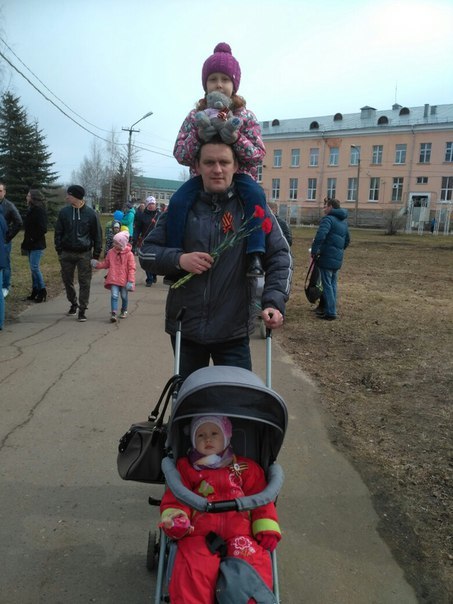 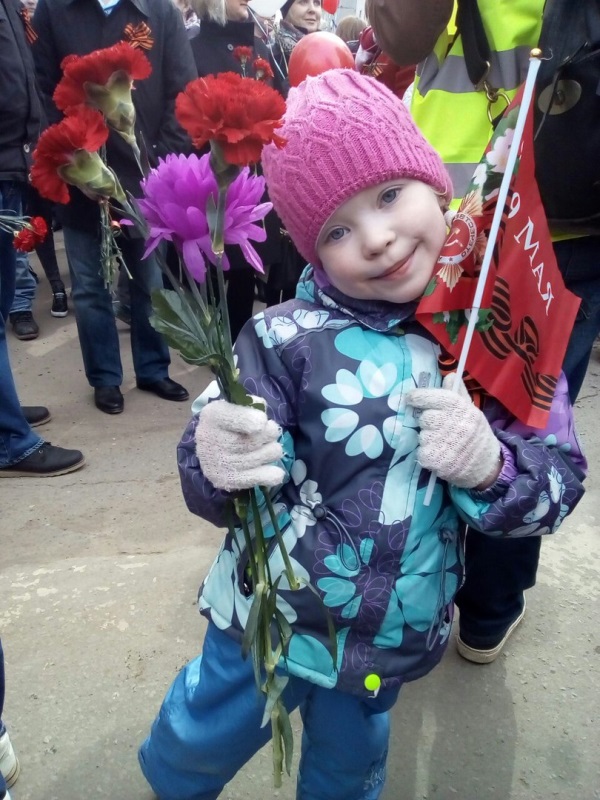 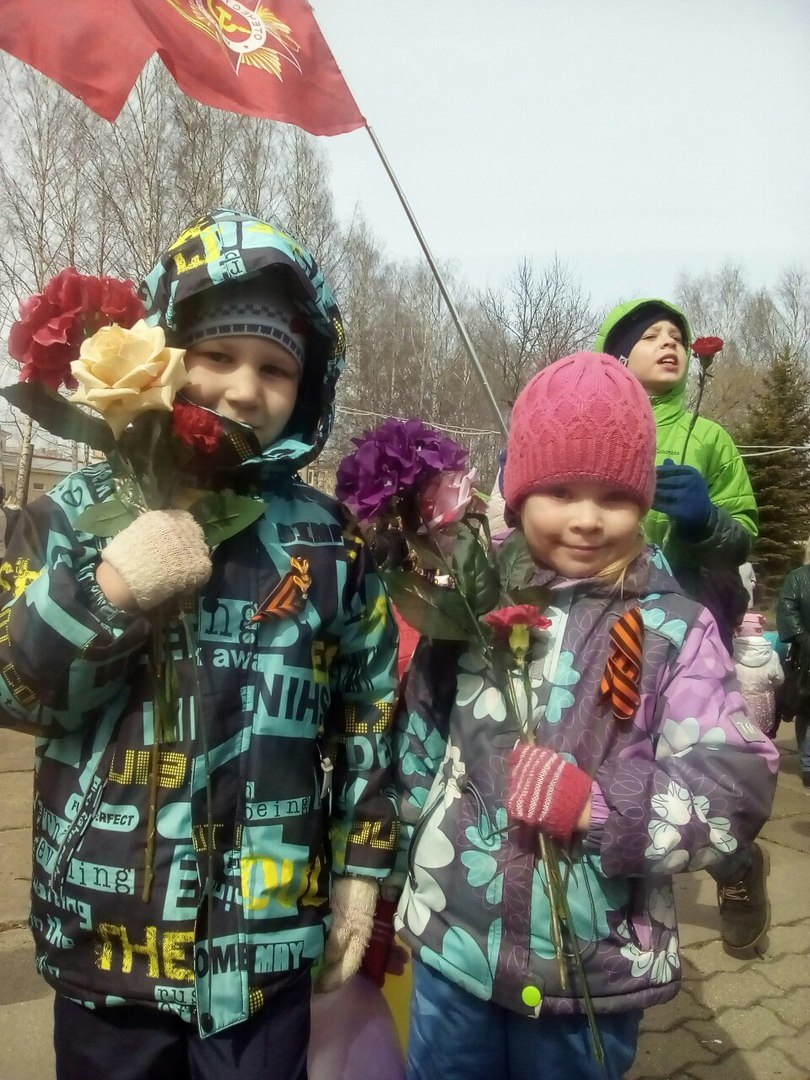 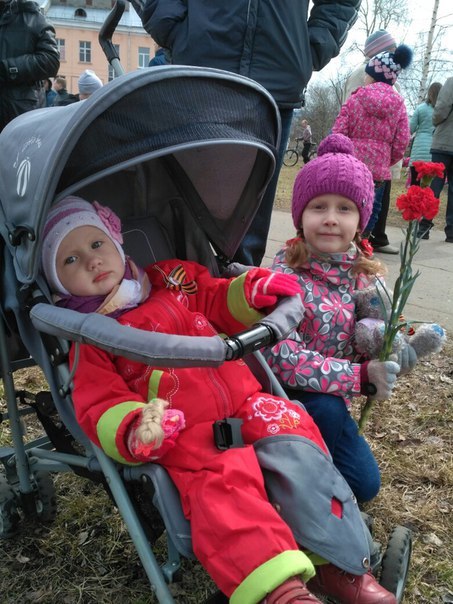 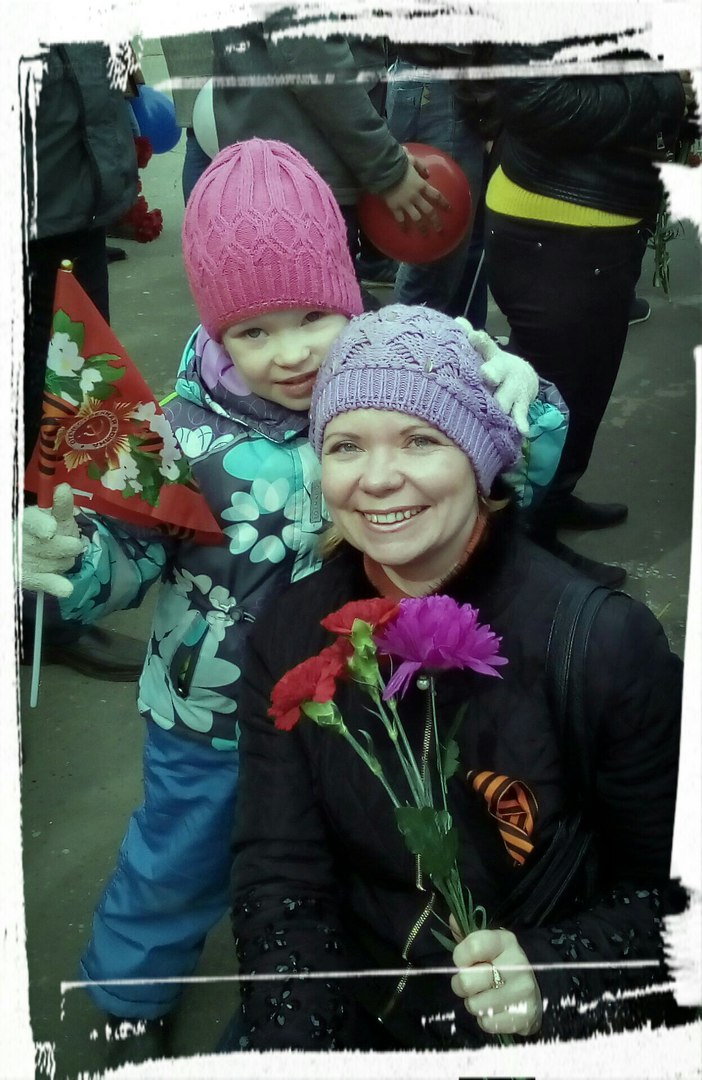 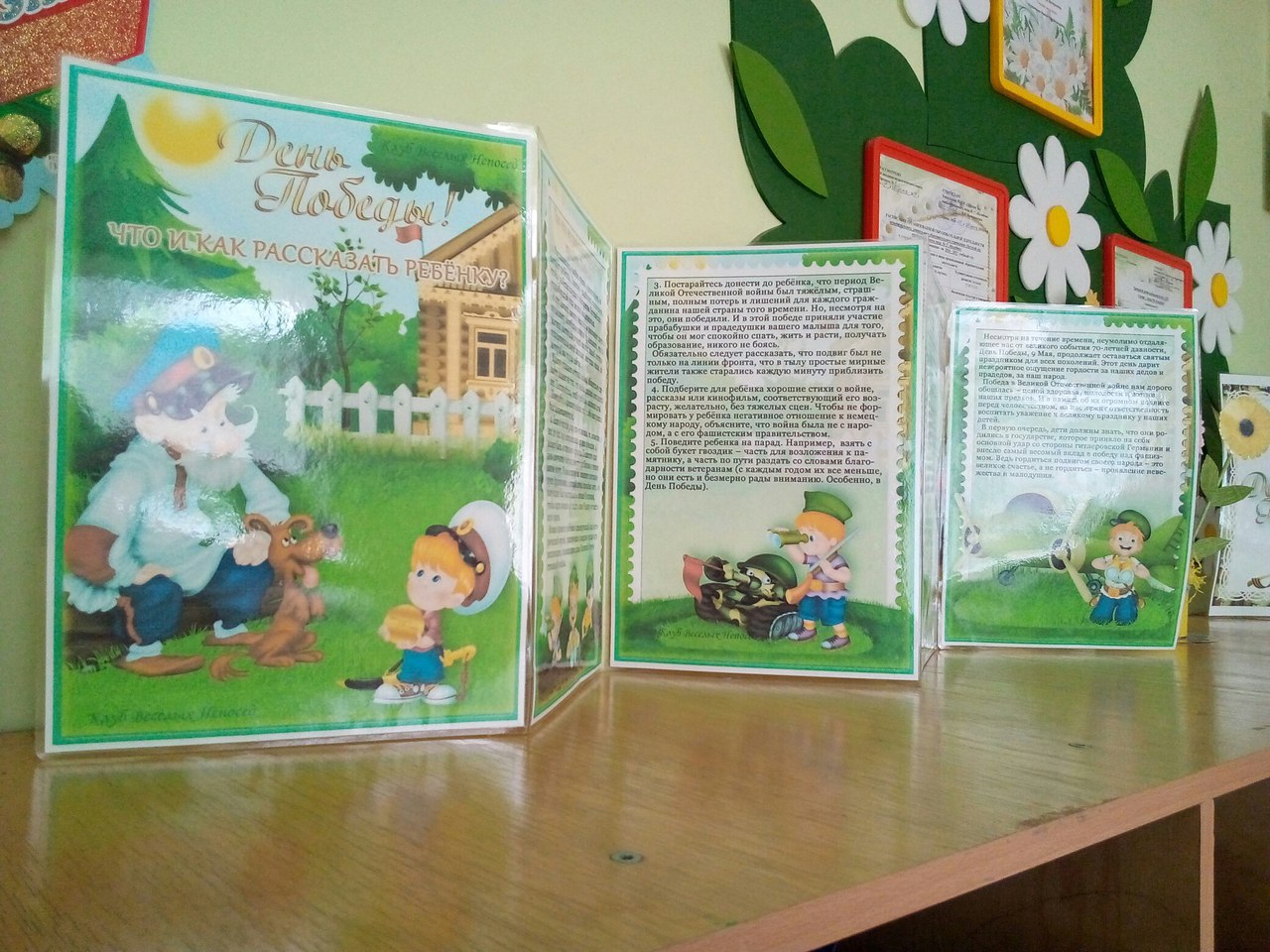 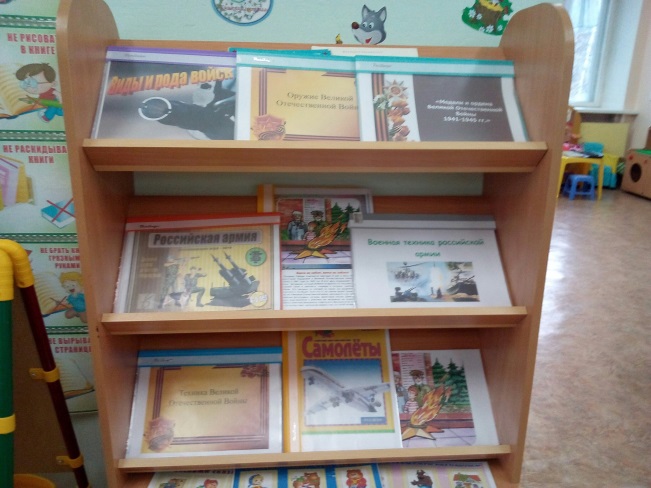 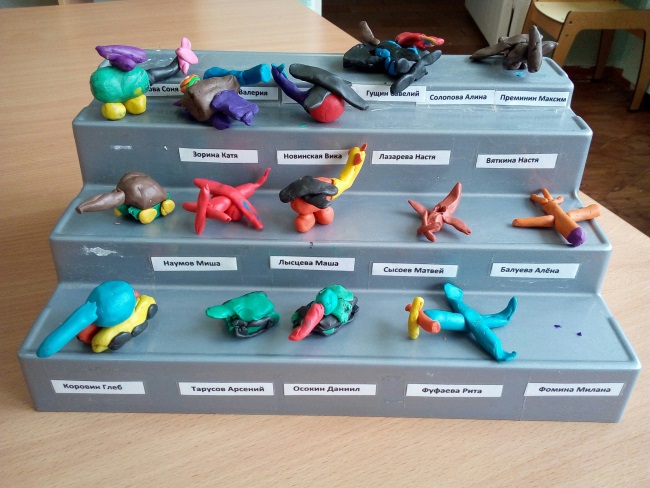 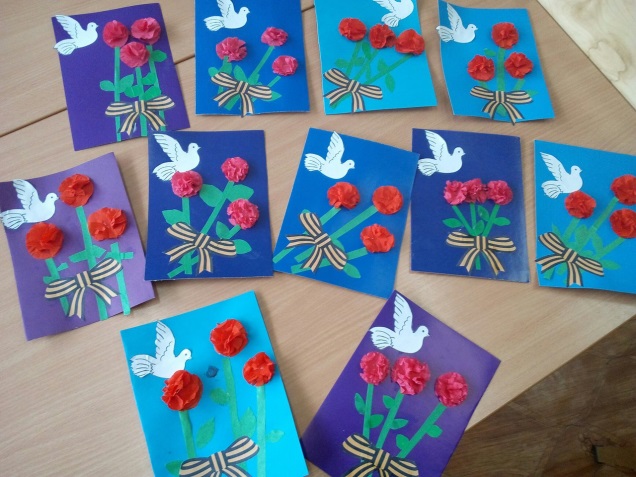 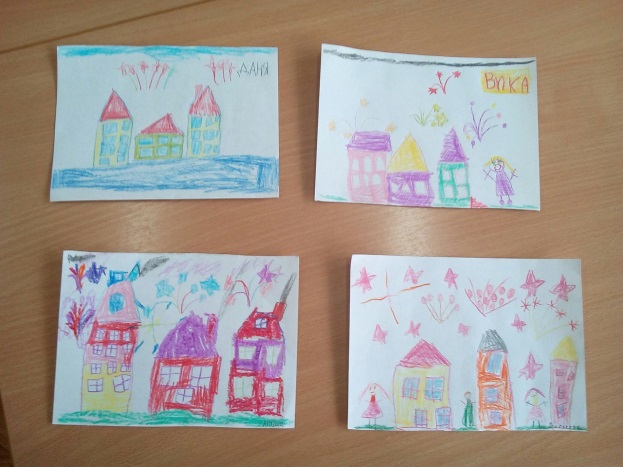 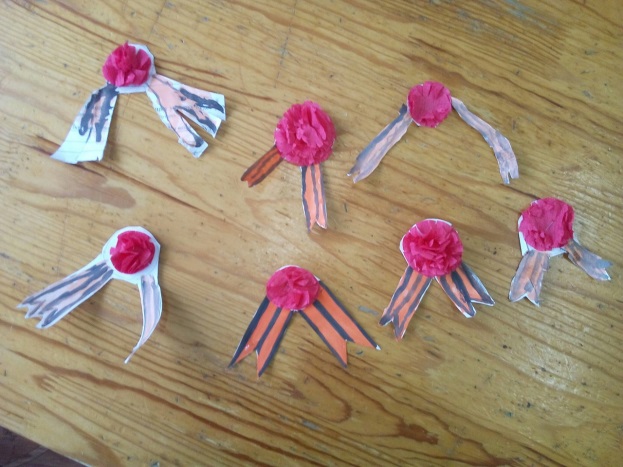 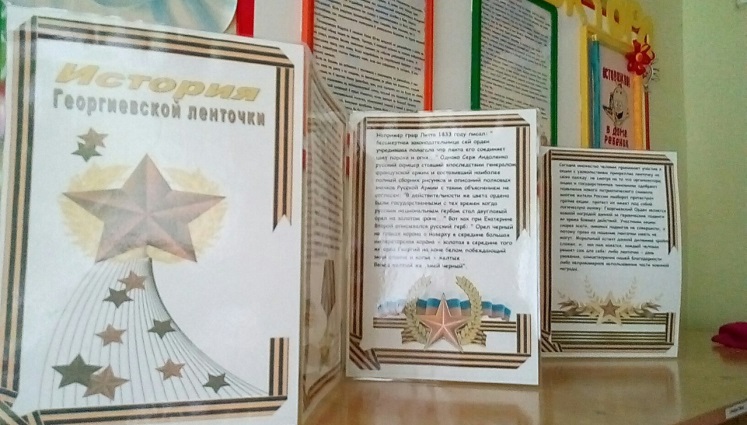 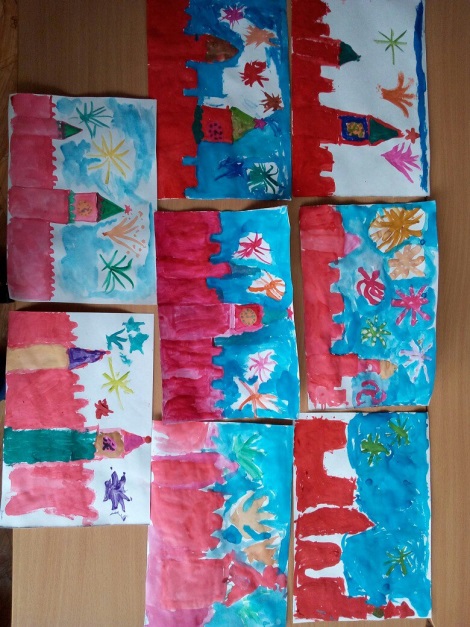 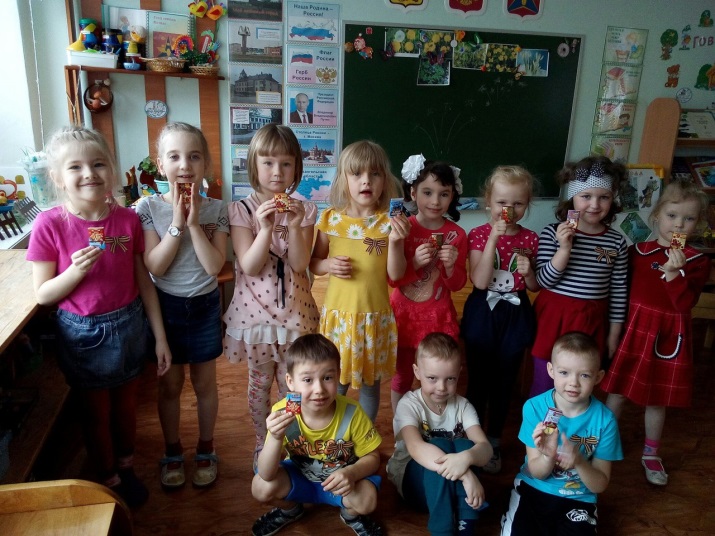 Образовательная областьВиды детской деятельностиФизическое развитиеФизическое развитиеПодвижные игры«Пройди через колючую проволоку», «Пройди через болото»«Встречные перебежки» 
Цель: закрепить умение детей бега наперегонки.«Сбей вражеский самолёт» 
Цель: продолжать учить сочетать замах с броском при метании. Соблюдать очередность в игре.«Снайперы».
Цель: формировать умение согласовывать свои действия с действиями партнеров.Социально-коммуникативное развитиеСоциально-коммуникативное развитиеСюжетно-ролевые игры«Помоги раненому» 
«Мы военные», 
«Моряки», 
«Летчики».«Пограничники»Познавательное развитиеПознавательное развитиеДидактические игры•«Подбери картинку».
•«Воину солдату своё оружие».
•«Колесо истории».
•«Чья форма».
•«Что изменилось».
•"Военный транспорт».Беседы с использованием  иллюстраций- «Поклонимся погибшим тем бойцам…»
- «Солдат – победитель»
- «Что такое героизм?»
- «О городах героях»
- «Москва – город герой» НОД 
- рассматривание иллюстраций, книг, фотографий о войне;Речевое развитиеРечевое развитиеЧтение художественной литературой: Е. Благина «Шинель»; 
•чтение глав из книги С. Баруздина «Шел по улице солдат»; 
•Н. Дилакторская «Почему маму прозвали Гришкой»;
•А. Митяев «Землянка»; «Мешок овсянки»; «Почему армия родная?» 
•Л. Кассиль из книги «Твои защитники».- загадывание загадок на военную тематику;
Художественно – эстетическое развитиеХудожественно – эстетическое развитиеМузыка Прослушивание музыкальных произведений: «Священная война», «День победы».Изобразительная деятельность- лепка на тему «Пограничник с собакой»;
- аппликация на тему «Защитники Отечества»;
- конструирование на тему «Военный корабль»; - изготовление праздничных открыток;Работа с родителямиОформление стенда «Слава тебе победитель солдат»
Консультация для родителей на тему: «Что и как рассказать ребёнку о дне Победы»
Оформление папки-передвижки «9 Мая», «История георгиевской ленточки».Привлечение родителей к проведению  выставки рисунков на тему: «День победы!»Работа с родителямиОформление стенда «Слава тебе победитель солдат»
Консультация для родителей на тему: «Что и как рассказать ребёнку о дне Победы»
Оформление папки-передвижки «9 Мая», «История георгиевской ленточки».Привлечение родителей к проведению  выставки рисунков на тему: «День победы!»